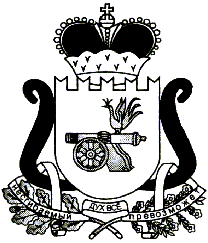 АДМИНИСТРАЦИЯ МУНИЦИПАЛЬНОГО ОБРАЗОВАНИЯ«ГЛИНКОВСКИЙ РАЙОН» СМОЛЕНСКОЙ ОБЛАСТИП О С Т А Н О В Л Е Н И Еот  20 февраля 2015г  № 70Об утверждении Порядка создания координационных или совещательных органов в области развития малого и среднего предпринимательства в  Администрации муниципального образования «Глинковский район» Смоленской области.В соответствии с пунктом 5 статьи 11, пунктом 4 статьи 13 Федерального законом от 24 июля 2007 года N 209-ФЗ "О развитии малого и среднего предпринимательства в Российской Федерации", руководствуясь статьёй 7 и абзацем 28 пункта 1 статьи 14 Федерального закона от 06 октября 2003 года N 131-ФЗ "Об общих принципах организации местного самоуправления в Российской Федерации"Администрация муниципального образования «Глинковский район» Смоленской области п о с т а н о в л я е т:1.Утвердить прилагаемый Порядок создания координационных или совещательных органов в области развития малого и среднего предпринимательства на территории муниципального образования «Глинковский район» Смоленской области.2.Настоящее постановление подлежит официальному опубликованию.3. Контроль за исполнением настоящего постановления возложить на заместителя Главы Администрации муниципального образования «Глинковский район» Смоленской области (Г.А.Саулина). 4. Постановление вступает в силу со дня его официального опубликования.Глава Администрации муниципальногообразования «Глинковский район»Смоленской области                                                             Н.А.ШарабуровВИЗЫ:Л.К. Ильюхина     _________________           «____»_______________2015 г.Приложениек постановлению Администрации                                                                                  муниципального образования «Глинковский район» Смоленской                                                 области                                                                                                от _________________ №_______Порядоксоздания координационных или совещательных органов 
в области развития малого и среднего предпринимательства 
на территории муниципального образования «Глинковский район» Смоленской областиОсновные положения1.1. Координационные или совещательные органы в области развития малого и среднего предпринимательства (далее - координационные или совещательные органы) создаются при Администрации муниципального образования «Глинковский район» Смоленской области  в целях обеспечения согласованных действий по созданию условий для развития малого и среднего предпринимательства на территории муниципального образования «Глинковский район» Смоленской области.1.2. Образование координационных или совещательных органов осуществляется постановлением Администрации муниципального образования «Глинковский район» Смоленской области.1.3. Координационные органы именуются советами и образуются для обеспечения согласованных действий органов местного самоуправления муниципального образования «Глинковский район» Смоленской области и субъектов малого и среднего предпринимательства при решении определенного круга задач или для проведения конкретных мероприятий, а также для предварительного рассмотрения вопросов и подготовки по ним предложений, носящих рекомендательный характер.1.4. Координационные органы могут быть созданы по инициативе органов местного самоуправления муниципального образования «Глинковский район» Смоленской области  или некоммерческих организаций, выражающих интересы субъектов малого и среднего предпринимательства.1.5. В случае обращения некоммерческих организаций, выражающих интересы субъектов малого и среднего предпринимательства в Администрацию муниципального образования «Глинковский район» Смоленской области с предложением создать координационный или совещательный орган Глава Администрации муниципального образования «Глинковский район» Смоленской области обязан рассмотреть вопрос о создании такого органа.О принятом решении по указанному вопросу Администрация муниципального образования «Глинковский район» Смоленской области  в течение месяца в письменной форме уведомляет такие некоммерческие организации.1.7. Для образования координационных или совещательных органов Администрация муниципального  разрабатывает  Положение, в котором:указывается наименование органа и цель его создания;определяется должность председателя, заместителя председателя и ответственного секретаря;устанавливается персональный состав данного органа;указываются полномочия председателя и ответственного секретаря;при необходимости включаются другие положения, обеспечивающие достижение цели создания координационных органов.Постановление Администрации муниципального образования «Глинковский район» Смоленской области о создании координационного или совещательного органов подлежит опубликованию в средствах массовой информации и размещению в информационной сети «Интернет» на официальном сайте Администрации муниципального образования «Глинковский район» Смоленской области.1.8. В своей деятельности координационные или совещательные органы руководствуются Конституцией Российской Федерации, федеральными законами, указами и распоряжениями Президента Российской Федерации постановлениями и распоряжениями Правительства Российской Федерации правовыми актами муниципального образования «Глинковский район» Смоленской области, а также настоящим Порядком.Основные цели координационных или совещательных органовКоординационные или совещательные органы создаются в целях:- повышения роли субъектов малого и среднего предпринимательства в социально-экономическом развитии муниципального образования «Глинковский район» Смоленской области;- привлечения субъектов малого и среднего предпринимательства к выработке и реализации государственной политики в области развития малого и среднего предпринимательства;- исследования и обобщения проблем субъектов малого и среднего предпринимательства, защиты их законных прав и интересов в органах государственной власти и органах местного самоуправления;- привлечения граждан, общественных организаций, объединений предпринимателей, представителей средств массовой информации к обсуждению вопросов, касающихся реализации права граждан на предпринимательскую деятельность, и выработки по данным вопросам рекомендаций;- выдвижения и поддержки инициатив, направленных на реализацию государственной политики в области развития малого и среднего предпринимательства;- выработка рекомендаций органам местного самоуправления муниципального образования «Глинковский район» Смоленской области при определении приоритетов в области развития малого и среднего предпринимательства.3.Функции координационных или совещательных органов.Координационные или совещательные органы осуществляют следующие функции:- участвуют в разработке предложений по осуществлению государственной и муниципальной политики в сфере развития и поддержки малого и среднего предпринимательства и содействуют их реализации;- обеспечивают согласованное взаимодействие органов местного самоуправления муниципального образования «Глинковский район» Смоленской области с общественными объединениями предпринимателей, некоммерческими организациями, целями которых является поддержка предпринимательства, иными структурами;- разрабатывают предложения по совершенствованию систем и механизмов финансовой поддержки предпринимательства;- анализируют состояние и проблемы развития предпринимательства;-разрабатывают предложения по совершенствованию инфраструктуры поддержки предпринимательства;- разрабатывают предложения по развитию инвестиционной и инновационной деятельности и ее поддержке;- разрабатывают рекомендации органам местного самоуправления муниципального образования «Глинковский район» Смоленской области, взаимодействующим с субъектами малого и среднего предпринимательства, по устранению административных барьеров, препятствующих его развитию.4. Состав координационных органовКоординационные или совещательные органы формируются из представителей органов местного самоуправления муниципального образования «Глинковский район» Смоленской области, а так же по согласованию из представителей общественных организаций, союзов и ассоциаций предпринимателей, организаций инфраструктуры поддержки малого и среднего предпринимательства, представителей субъектов малого и среднего предпринимательства.5. Обеспечение деятельности координационных органовОрганизационно-техническое обеспечение деятельности координационных органов осуществляет Администрация муниципального образования «Глинковский район» Смоленской области.1 экз. в делоИсп.Ильюхина Л.К.Тел. 2-15-44   Разослать:Совет, прокуратура, отдел по экономике